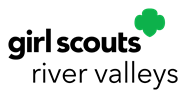 	Day Camp Adult Volunteer Review	Name:       												Position at Day Camp:       	Day Camp Name:      										Day Camp Dates:       Ratings and Comments4 = Outstanding – Consistently exceeds position requirements3 = Very Good – Meets all position requirements2 = Good - Meets most position requirements1 = Needs Improvement – Struggles to meet position requirementsAreas of Strength:Areas to Improve In:  Adult Volunteer:__________________________________________________Date:_______________Day Camp Volunteer Manager:________________________________________Date:_____________ScoreCategoryAbility to Work with All People by Creating an Environment That Respects DiversityAddresses jokes or put-downs in a positive mannerHas good listening skillsTreats all participants fairlyUses inclusive languageAbility to Work as a Team and with Other Volunteers:  Deals directly with conflict situationsEstablishes open communication with all day camp participantsMaintains a sense of professionalism at all timesHealth:  Exercises positive, healthy decisions at all timesGets adequate rest Keeps an even pace throughout the program dayMaintains a level headInitiative:  Can think on their feet Creates new activities as neededEager to learn and teach songs/games/activitiesEffectively uses time between activities with the girls Outdoor Skills:  Actively incorporates teaching into each Outdoor Skill opportunityPractices “Leave No Trace” PhilosophyProficient in outdoor living skillsPerspectiveAbility to be positive even in difficult situations Creates a sense of fun with all day camp participantsTakes time to think about the “Big Picture” of Day Camp and acts accordinglyResponsibility: Actions reflect AttitudeGuides campers in making responsible decisionsKnows and follows all day camp expectations and proceduresPunctualSafety and Risk Management of all day camp participants is top priorityTeaching/Coaching:  Adapts to individual needs of participantsGives specific, constructive feedback to participantsLets campers DO IT!  Maintains a positive and upbeat attitudeModifies methods and techniques as is neededTalks with and not down to day camp participantsOther Skills:  